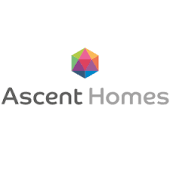 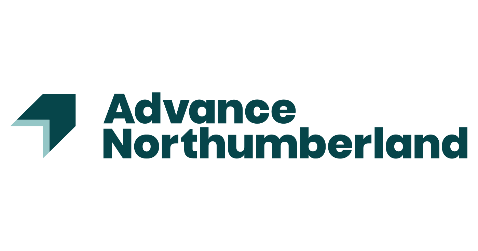 INVITATION TO TENDER (ITT)1.	Introduction1.1	The Contracting Authority is issuing this Tender in accordance with its Standing Financial Instructions.The contract value is below the current Public Contract Regulations (2015) threshold. The Contracting Authority will conduct this tender process in line with procurement best practice and also in line with the principles of the EC Treaty to afford fairness, competition and transparency in public procurement.1.2	This ITT contains further information about the procurement process, the Works and Servicesrequired and documents for Tenderers to complete. Each Tenderer’s response should be detailed enough to allow the Contracting Authority to evaluate in accordance with the evaluation criteria.1.3	The Contracting Authority is using the ProContract E-tendering portal to conduct the procurement process. The ProContract E-tendering portal can be accessed at https://procontract.due-north.com. All communications (including submission of Tenders) must be via the ProContract E-tendering portal.2.	Summary Instructions and Details of Contract3.	ITT RequirementsBelow you will find a table containing all schedules of the ITT. Those that must be completed and returned as part of your ITT Submission are provided in part B.PLEASE NOTE: Failure to submit all the items identified in Part B and in the specified format may cause your ITT Submission to be non-compliant and not considered.4.	TimetableThe key dates for this procurement are currently anticipated to be as follows:The Contracting Authority reserves the right to change the Timetable set out above at its discretion. Any changes to the timetable shall be notified to all Tenderers as soon as practicable.TITLEAscent Homes – Whinney Hill Phase Ph2A & 2B – Street LightingITT SUBMISSION DEADLINE5pm on Friday 5th April 2024ITEM CONTRACT DETAILSDescription:Ascent Homes are looking to appoint a subcontractor to carry out the supply and installation of street lighting works at Whinney Hill Development at Guidepost, Northumberland, NE62 5RDSite Address:Land at Guidepost, Northumberland, NE62 5RDContracting Authority:Advance Northumberland (Developments) Ltd (“Advance”), is the Contracting Authority.Advance is a unique economic regeneration company, established by Northumberland County Council with a clear remit to improve prosperity, quality of life and increase business activity throughout the communities of Northumberland. Advance is Northumberland County Council’s primary regeneration delivery vehicle. It employs a wide range of investment, development and regeneration capabilities to shape places and promote economic growth and prosperity in Northumberland.Public Contract Type:WorksProcurement MethodOpen ProcedurePeriod of Contract:June 2024 – May 2025Insurance RequirementsThe successful Provider will need to provide the following insurance cover per 12-month period:i.	Employers Liability: £5,000,000 [for any one occurrence or series of occurrences out of one event].ii.	Public Liability: £5,000,000 [for any one occurrence or series of occurrences out of one event].All risk insurance must be included as standard in the price.Call Off Contract TermsTerms & Conditions of Engagement of Sub-Contractors & Suppliers  Procuring Officer:Any queries must be addressed to Clara Riach via the Pro-Contract E-tendering Portal. Any queries must be raised before 28th March 2024 to allow sufficient time to respond.Failure to submit queries in good time may result in responses not being made.ITT Submission instructions:ITT Submissions and all associated documentation must be submitted via the Pro-Contract E-tendering Portal by the date and time detailed below.Deadline for ITT Submission:ITT Submissions MUST NOT be returned by any other means.Deadline for Tender Returns is 5pm on Friday 5th April 2024Part AInformation that you will need to prepare your ITT Submission.Part AInformation that you will need to prepare your ITT Submission.Schedule No. Item ITT A1Evaluation CriteriaITT A2Sub-Contract ParticularsOther documents:Viewpoint User Guide Alcohol & Substance Misuse PolicyControl of Respiratory InfectionsDrawings:Phase 2A Materials & Enclosures LayoutSection 38 Street Lighting DesignTerms & Conditions of Engagement of Sub-Contractors & SuppliersPayment ScheduleSubcontractors Clixifx Ascent Homes Build StagesWhinney Hill Phase 2A Build StagesPre-Award Meeting MinutesPART B Documents that you will need to complete and return as part of your ITT response.PART B Documents that you will need to complete and return as part of your ITT response.Schedule No. Item ITT B1Suitability Assessment ITT B2Form of Tender ITT B3Certificate of Non-Collusion and Non-Canvassing ITT B4Commercially Sensitive Information ITT B5 Pricing Schedule Issue of ITTThursday 14th March 2024Deadline for receipt of clarifications Thursday 28th March 2024Deadline for submission of ITT 5pm on Friday 5th April 2024Evaluation of ITT SubmissionsW.C 8th April 2024Expected date of award of ContractW.C 15th April 2024Contract Commencement June 2024